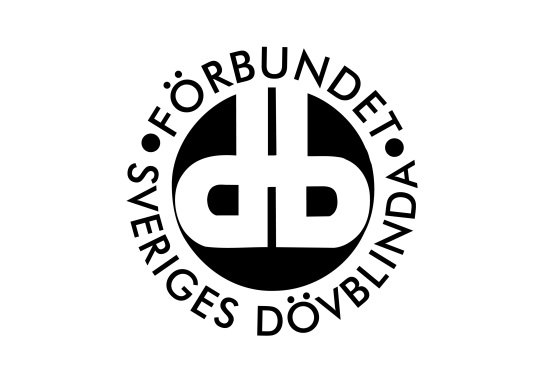 FSDB Stockholms och Gotlands LänNyhetsbrev FSDB Stockholms och Gotlands Län Nr 4 2018Innehåll:Ordförande har ordetValberedningenStyrelse- och personalkonferens 27-28 oktoberInformation från TolkcentralenFSDB Riks e-postMöte med FSDB riksGDPRTestgrupp SMS tjänstDövblindteametLSS manifestation 3 decemberUthyrning av DBAJulstängtKansliets öppettiderTipsa oss!Ordförande har ordetHej på er alla medlemmar! Hoppas ni har det bra i novembermörkret! Nu närmar sig julen och vi kan se tillbaka på en härlig höst med många roliga aktiviteter inom föreningen!För några dagar sedan fick vi mycket tråkig information från Tolkcentralen. Tolkcentralen har för lite pengar kvar för årets sista veckors tolkverksamhet, det kommer att drabba många tolkanvändare. Jag har lite svårt att förstå hur TC inte kan ha bättre koll på sin ekonomi, detta kom som en bomb. Vi har tillsammans med några andra föreningar skickat ett brev till TC, landstinget och politiker för att förklara vad detta innebär och att det inte får hända igen.Ni når mig på peter.falkegard@hotmail.comTill sist vill jag och styrelsen önska er alla en riktigt God Jul & Ett Gott Nytt År!ValberedningenNu har vi en komplett valberedning.Anita Örum, sammankallande, samt Gurli Wåglund och Göran Rydberg. Ni kan nå dessa på följande sätt:Anita 0730256837 (endast telefon) samt e post anita.orum@gmail.com , Gurli 0722169783 (endas sms) samt e post gurliwa38@gmail.com , Göran e post gory@bredband.netStyrelse- och personalkonferens 27-28 oktoberHelgen 27-28 oktober samlades styrelsen och kansliet på Almåsa för en konferens. Vi utvärderade första halvåret på nya DBA och vad som behövs förbättras och om det behövs fler inköp. Vi ser behov av fler bord samt extrastolar så det har vi beställt nu. Krokar till toaletterna ska sättas upp samt några tavlor.Vi diskuterade även verksamheten och utvärderade det som varit hittills. Vi ser att fler och fler medlemmar deltar i våra aktiviteter vilket är glädjande. Vi vill göra mycket men vi har en budget att förhålla oss till. Vi hoppas på att vi får bra bidrag för 2019 så vi kan fortsätta på samma nivå vi har idag.Förbundet har kongress nästa år och vi diskuterade om vi ska skicka motioner och i så fall om vad. Sedan hade vi en hel diskussioner kring intressepolitiska frågor och hur vi kan arbeta aktivt mot våra politiker och beslutsfattare i länet. Det är viktigt att frågor som berör alla i landet är förbundets ansvar att jobba med, vi kan bara jobba för frågor som är på regional nivå.Information från TolkcentralenVi har fått följande information från Tolkcentralen:”Under 2018 har Tolkcentralens kostnader ökat på grund av fler beställda och utförda uppdrag, samt omkostnader för dessa, under perioden januari-oktober 2018. Tolkcentralen ser nu att de resurser tolkcentralen har i sin budget inte kommer att räcka om vi beviljar alla de tolkbeställningar som nu inkommer för resterande tid 2018.Alla verksamheter inom landstinget måste hålla sin budget. Tolkcentralen kommer därför under resten av 2018 att behöva tydligt prioritera bland de inkomna uppdragen. Det innebär att färre tolkuppdrag kommer att kunna beviljas. Samtidigt vill vi upplysa tolkanvändarna om att de ska fortsätta beställa tolk när de behöver det. Tolkbeställningarna kommer att bedömas och prioriteras utifrån prioriteringsordningen, det vill säga att fritidsrelaterade uppdrag för vuxna kommer att prioriteras lägst.Stockholm 181119Marianne Risberg, Verksamhetschef”Vi tycker detta är väldigt beklagligt och vi har haft en direktdialog med TC hur detta påverkar vår medlemsverksamhet och tyvärr drabbas vi. Vi har gått ut med separat information om hur detta påverkar oss och våra aktiviteter. Vi har tillsammans med andra föreningar skickat en skrivelse till TC samt ansvariga politiker och beslutsfattare om det här för detta får inte upprepas.Vi uppmanar alla medlemmar att ÄNDÅ beställa tolk för det är viktigt att påvisa att behovet finns. Har ni fått avslag på tolk, anmäl till Patientnämnden. Här finns information: https://www.sll.se/verksamhet/halsa-och-vard/Patientnamnden-Stockholm/Behöver ni hjälp med att anmäla, kontakta Ingela så hjälper hon er.FSDB riks e-postUnder FSDB höstträff berättade FSDB riks om 
en ny e-postadress ip@fsdb.org där de önskar att få in 
medlemmars erfarenheter om sin vardag, gällande intressepolitik t.ex. LSS, färdtjänst, tolk, rehabilitering
FSDB kan inte bistå vid överklagan, eller andra ansökningar.
Men de kan lyfta fram exempel vid olika möten med 
myndigheter och riksdagspolitiker, därför behöver de er hjälp.
Så sprid informationen vidare om mailadressen ip@fsdb.org till alla.Med vänlig hälsning Amanda, FSDB riks ordförandeMöte med FSDB Riks
Peter, Jane och Ingela ska träffa Amanda och Klas på förbundet och ha en dialog kring flera frågor. Vi återkommer med information efter mötet.GDPRPå grund av den nya dataskyddsförordningen, GDPR, måste vi vara väldigt restriktiva med medlemmarnas personuppgifter. Det innebär att vi inte längre kan lägga ut information om nya medlemmar i Nyhetsbrevet samt inte heller uppge när medlemmar fyller jämt.Vi har fått frågor gällande deltagarförteckningar till aktiviteter och där har vi fått kolla upp vad som gäller. När ni medlemmar anmäler er till en aktivitet ger ni automatiskt samtycke att ni finns med på deltagarlistan som vi skickar ut till alla inkl. Tolkcentralen. Vill ni inte stå med på någon deltagarlista måste ni meddela detta till oss.SMS tjänst ResegarantinFärdtjänsten kommer inom kort att införa en SMS-tjänst till Resegarantin.Idag kan man enbart ringa till Resegarantin om uteblivna resor, det innebär att det är svårt för de som inte hör att nå dem. När man är hemma hänvisas man till förmedlingstjänsten Texttelefoni.se.Vi har länge krävt att Resegarantin ska införa en SMS tjänst så det underlättar för medlemmar att skicka SMS för att fråga vart taxi är om den inte kommit efter 20 minuter. Så man får veta var taxi är samt kan de skicka en ny bil vid behov. Färdtjänsten har nu beslutat att införa en SMS tjänst, och kör nu med tester med en grupp testpersoner. Om det fungerar mycket bra så kommer SMS-tjänsten att lanseras.Det fungerar som så att man får en speciell 7-tjänst (som är fem siffrig) och att det ska vara kostnadsfritt. Man skriver ett kort meddelande t ex ”Kundnr xxxxx, var är taxi?” så tar Resegarantin emot detta sms och letar efter taxi och kan ge kort besked om ankomsttid, eller att ny bil är beställd.Vi kommer att meddela er när tjänsten kommer att lanseras, troligen blir det nästa år. Vid pennan / Ann JanssonDövblindteametDövblindteamet har en ny enhetschef, Gunilla Kvist. Vi hälsar Gunilla välkommen och ser fram emot ett gott samarbete. Gunilla har e post gunilla.kvist@sll.se.Peter, Jane och Ingela kommer att träffa Gunilla den 6 december. Har ni medlemmar synpunkter eller något ni vill vi ska lyfta på detta möte så ta kontakt med Peter. Peters e post är peter.falkegard@hotmail.comVi har även bjudit in Gunilla till en träff med er medlemmar i januari. Datum och tid finns i kommande programblad.LSS manifestation 3 decemberDen 3 december är det Internationella funktionshinderdagen. RBU arrangerar en manifestation om LSS den 3 december kl. 16.00-18.00 på Norrmalmstorg. Denna manifestation genomförs på flera platser i hela landet samtidigt.FSDB representeras av Amanda Lindberg och Jane Eriksen. Alla medlemmar är välkomna att delta i manifestationen. Det är bara att komma, ingen föranmälan krävs. C tolkar finns på plats.Uthyrning av DBAFyller ni år och inte vet var ni ska ha festen? Eller bara vill ha trevlig samvaro med familj och vänner? Ni medlemmar kan hyra DBA till ett mycket förmånligt medlemspris. Kontakta Ingela för mer information, ingela@fsdb.org eller mobil 0735013321.JulstängtKansliet har jul- och nyårsstängt från fredag 21 december och öppnar igen måndag 7 januari.Vi önskar alla en riktigt God Jul och Ett Gott Nytt År!Kontakta oss/ÖppettiderVi finns på Gotlandsgatan 46, BV. Kansliets öppettider för besök är 10.00-15.00 med lunchstängt 12.00-12.45. Dock kan vi vara ute på fältet på aktiviteter eller möten så kontakta oss innan om du vill komma förbi.Ingela har e post ingela@fsdb.org och mobilnummer 0735013321.Ingelas arbetstider är normalt måndag-fredag 08.00-16.30.Arbetstiderna kan variera då vi har verksamhet kvällstid och helger.Marie har e post marie@fsdb.org Maries arbetstider är normalt måndag 10.00-16,30, tisdag-fredag 09.00-15.30Arbetstiderna kan variera då vi har verksamhet kvällstid och helger.Rose-Marie har e post rose-marie@fsdb.orgRose-Maries arbetstider är normalt måndagar 13.15-16.40, tisdag, torsdag och fredag 09.30-13.40 och onsdagar 10.00-16.45Arbetstiderna kan variera då vi har verksamhet kvällstid och helger.Föreningens epostadress är dba@fsdb.org och det är till den e-postadressen ni mejlar era anmälningar och om ni har frågor kring verksamheten. DBA har mobilnummer 0727424501 dit ni kan ringa, smsa eller ringa på FaceTime.Tipsa oss!Har du tips på aktiviteter eller har information du vill sprida till alla medlemmar? Kontakta oss!